Государственное образовательное учреждение Ярославской области «Рыбинская школа-интернат № 1»Школьный проектсоциального направления«Наша редакция - Подслушано в начальной школе» 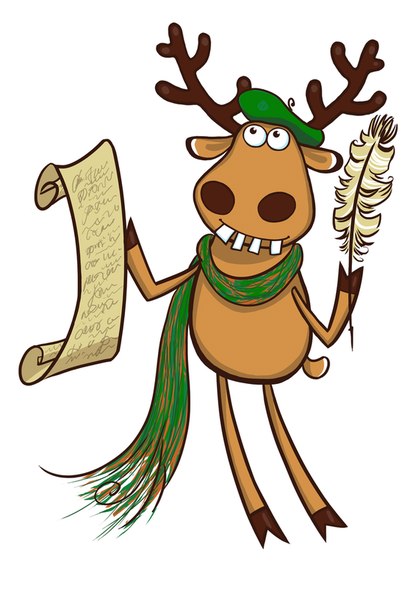 Воспитатель: Иванова А.А.Возраст воспитанников: 9-13 лет (2-4 «А» класс).Срок реализации программы: 1 год.г. Рыбинск2022-2023 учебный годПояснительная запискаГазета – первый черновик истории. Филип ГрэмГазета — это советник, за которым не нужно идти, который является сам и ежедневно вкратце сообщает вам об общем деле, не отрывая вас от дел. А. ТоквильПредлагаемая программа занятий направлен на развитие коммуникативных и интеллектуальных способностей обучающихся, развитие лидерских качеств, организацию социализирующего досуга детей с ограниченными возможностями здоровья. Эта деятельность способствует социальной адаптации, гражданскому становлению подрастающего поколения. Возрастающая доступность образовательных ресурсов в настоящее время стала характерной особенностью современного общества. Использование информационных технологий привело к увеличению объёма информации, к её быстрому старению и постоянному обновлению. Изменение информационной структуры общества требует нового подхода к формам работы с детьми. Сегодня от учащихся требуются не только знания, но и активность, инициативность, способность принимать решения в трудной ситуации.Деятельность обучающихся в рамках реализации данной программы направлена не только на совершенствование речевой деятельности и развитие творческих способностей ребенка, но и главное - на создание продукта, имеющего значимость для других людей.Школьная (классная) газета - современное средство воспитания патриотизма, формирования активной гражданской позиции, а также средство повышения интереса к учёбе и в целом ко всей школьной жизни. Она открывает новые возможности для поддержки интереса школьника как к индивидуальному творчеству, так и к коллективному.Программа «Наша редакция – Подслушано в начальной школе» целесообразна для детей с ограниченными возможностями здоровья для адаптации их в социум, способствует совершенствованию умения учащихся свободно владеть устной речью, красиво и грамотно формулировать связное высказывание в письменной речи.Речевое развитие детей с ОВЗ является одним из основных компонентов психологической основы усвоения знаний в школе. Поэтому просто необходимо привлекать учащихся к работе в кружке.Новизна программы состоит в том, что она создаёт условия для продуктивной творческой деятельности школьников, поддерживает детские инициативы и способствует их осуществлению. Умения и навыки, сформированные в ходе реализации программы занятия, используются в практической деятельности: выпуске школьных (классных) газет, на уроках русского языка и чтения.        Цель проекта: Создание школьной (классной) информационной газеты «Подслушано в начальной школе», раскрытие творческого потенциала и личностных качеств учащихся коррекционной школы, при совместной работе в коллективе.Основные задачи проекта:Познакомить обучающихся с основными терминами журналистики. Дать представление о сущности журналисткой профессии. Познакомить со способами сбора информации. Обучить первичным навыкам работы с содержащейся в текстах (различной направленности) информации.Формировать у обучающихся первичные навыки готовности слушать собеседника и вести диалог. Учить работать в кружковом режиме при создании выпусков газеты. Учить давать самооценку результатам своего труда.Передача социального опыта взрослого человека ученикам коррекционной школы. Для этого широко используется механизм социально-педагогического, массово-коммуникативного общения. Осознание собственного статуса и многообразие социальных ролей; понимание своей социальной роли и готовность ее выполнять.Воспитание готовности к созидательной деятельности.Развитие умения соотносить свои интересы с интересами других людей и оценивать свое поведение с точки зрения людей и групп.Формирование самосознания и коррекция самооценки; умение адекватно оценивать личностное участие в жизни коллектива.Формирование умения соблюдать правила и договариваться между собой; работать и осуществлять совместную деятельность.Развитие творческого потенциала детей. Формирование интереса и любви к труду. Воспитание целеустремленности и настойчивости, воспитание характера.Формы воспитательной работы:познавательная беседа;этическая беседа;профилактическая беседа;игры: ролевые, ситуационные;занятия с использованием художественных средств выразительности;упражнения;тренинги;деловая игра.Информационно-методическое обеспечение:Средства, необходимые для реализации данной программы:✓ разработки по темам;✓ тематический материал периодической печати;✓ справочники;✓ словари;✓ наглядный материал: схемы, видеозаписи сюжетов на различные темы и проблемные ситуации;✓ различные периодические печатные издания;✓ тексты для редактирования;Материально-техническое обеспечение:Компьютер, принтер, сканер, фотокамера, видеокамера, диктофон.Методы воспитания:методы формирования сознания личности (рассказ, беседа, метод примера);методы организации деятельности и формирования опыта общественного поведения личности (приучение, метод создания воспитывающих ситуаций, педагогическое требование, инструктаж, иллюстрации и демонстрации);методы стимулирования и мотивации деятельности и поведения личности (соревнование, познавательная игра, эмоциональное воздействие, поощрение и др.);методы контроля, самоконтроля и самооценки в воспитании.Учебный план:Программа рассчитана на 1 год обучения детей. Возраст учащихся 9-13 лет. На реализацию программы отводится 1 час в неделю, всего 34 часа в год, общая продолжительность обучения 102 часа. Продолжительность занятия 40 минут с обязательным применением физминутки. Учитывая возраст, особенности здоровья детей и новизну материала, для успешного освоения программы занятия в группе должны сочетаться с индивидуальной помощью педагога каждому ребенку. В процессе обучения возможно проведение корректировки сложности заданий и внесение изменений в программу, исходя из опыта детей и степени усвоения ими учебного материала. Место проведения занятий – классная комната. Дети организовывают свое рабочее место за партами. В редких случаях, допускается сдвигание парт для коллективной работы, обсуждения выпуска газеты.Ожидаемые результаты реализации программыЛичностные результаты:приобретение первичного опыта по формированию активной жизненной позиции в процессе подготовки выпусков газеты «Подслушано в начальной школе»;получение возможности проявлять инициативу в принятии решений;понимание причин успеха/неуспеха практической журналистской деятельности;Метапредметные результаты освоения курса обеспечиваются познавательными и коммуникативными учебными действиями, а также межпредметными связями с литературой, русским языком, информатикой и отражают:формирование умения планировать, контролировать и оценивать учебные действия в соответствии с поставленной задачей и условием её реализации;продуктивное сотрудничество (общение, взаимодействие) со сверстниками при решении задач на занятиях;умение осуществлять информационную, познавательную и практическую деятельность с использованием различных средств коммуникации.Предметные результаты отражают опыт учащихся в журналистской деятельности и в результате прохождения программы кружка «Наша редакция – Подслушано в начальной школе» школьники:познакомятся с основными терминами журналистики;приобретут первичные навыки работы с содержащейся в текстах информацией в процессе чтения соответствующих возрасту научно-познавательных текстов, инструкций;приобретут первоначальные навыки работы с ПК в процессе создания школьной (классной) газеты;поймут сущность журналистской профессии как социальной, информационной, творческой, ее базовых характеристик, социальных ролей журналиста, качеств личности, необходимых для ответственного выполнения профессиональных функций.Ожидаемый результат:Главным критерием достижения результата на протяжении всего периода обучения является подготовительный для публикации в школьной (классной) газете материал. Практическим выходом реализации программы является издание школьной (классной) газеты «Подслушано в начальной школе» (1 раз в месяц).Распределение ролей (профессий) редакции:фотокорреспондент журналистдизайнер корреспондентредактор колонки (несколько человек, по количеству колонок в выпуске)корректорассистентВоспитатель берет на себя роль главного редактора.Примерный перечень колонок газеты «Подслушано в начальной школе»:Новости 4А класса Праздники (Дни Рождения, гос.праздники)Смешинка РекламаЗдоровьеОбучение и воспитаниеМнение экспертовА вы знали, что…? (Колонка интересных фактов)Точка зренияЗнакомство с известными людьми Пробы пера (литературная страничка)Вести из А классовСпортивные новости ОтгадайкаСпецвыпуски:НовогоднийДень ПобедыВыпускной Календарно-тематический план:Продукт внеурочной деятельности к концу учебного года:Фотоотчет работы редакции.Портфолио достижений редакции (папка со всеми выпусками газеты «Подслушано в начальной школе»)Папка наработок в процессе создания газетПраздник газеты (13 января. Открытое занятие)Размещение каждого выпуска газеты для всей школы в большом формате.Электронный вариант газеты для родителей.Кол-во занятий в неделюКол-во занятий в месяцКол-во занятий в годДлительность занятия143440 мин№Дата проведенияТема занятияКол-во часов1 четверть1 четверть1 четверть1 четверть1.06.09.2022Вводное занятие.Журналистика как профессия.Распределение ролей (должностей) в работе газеты.12.13.09.2022Школьная редакция. Роль школьной газеты.13.20.09.2022Сбор и обработка информации к выпуску № 1 (сентябрь) классной газеты «Подслушано в начальной школе».14.27.09.2022Выпуск №1. Сентябрь.15.04.10.2022Жанры журналистики.16.11.10.2022Особенности газетного языка.17.18.10.2022Сбор и обработка информации к выпуску № 2 (октябрь) классной газеты «Подслушано в начальной школе».18.25.10.2022Выпуск №2. Октябрь.12 четверть2 четверть2 четверть2 четверть9.08.11.2022Читатель и его интересы. 110.15.11.2022Темы газетных публикаций. Заголовки и иллюстрации.111.22.11.2022Сбор и обработка информации к выпуску № 3 (ноябрь) классной газеты «Подслушано в начальной школе».112.29.11.2022Выпуск № 3. Ноябрь.113.06.12.2022Требования к информации.114.11.12.2022Источники информации.115.20.12.2022Сбор и обработка информации к выпуску № 4 (декабрь) классной газеты «Подслушано в начальной школе». Подготовка спецвыпуска (новогоднего).116.27.12.2022Выпуск № 4. Декабрь. Выпуск Новогодней газеты.13 четверть3 четверть3 четверть3 четверть17.10.01.2023Речевая культура. 118.17.01.2023Праздник газеты (13 января – день работника газеты).119.24.01.2023Сбор и обработка информации к выпуску № 5 (январь) классной газеты «Подслушано в начальной школе».120.31.01.2023Выпуск № 5. Январь.121.07.02.2023Знакомство с оформительским делом122.14.02.2023Интервью.123.21.02.2023Сбор и обработка информации к выпуску № 6 (февраль) школьной газеты «Подслушано в начальной школе».124.28.02.2023Выпуск № 6. Февраль.125.07.03.2023Дизайн газеты126.14.03.2023Сбор и обработка информации к выпуску № 7 (март) классной газеты «Подслушано в начальной школе»14 четверть4 четверть4 четверть4 четверть27.28.03.2023Выпуск № 7. Март.128.04.04.2023Интернет – журналистика.129.11.04.2023Интернет – журналистика.130.18.04.2023Сбор и обработка информации к выпуску № 8 (апрель) классной газеты «Подслушано в начальной школе»131.25.04.2023Выпуск № 8. Апрель.132.02.05.2023Сбор и обработка информации к спецвыпуску (посвященному Дню Победы) классной газеты «Подслушано в начальной школе»133.10.05.2023Спецвыпуск. День Победы.Сбор и обработка информации к № 9 (май).134.16.05.2023Выпуск №9. (Май)Сбор и обработка информации к спецвыпуску (Выпускной спецвыпуск).119.05.202319.05.2023Спецвыпуск (Выпускной спецвыпуск).Спецвыпуск (Выпускной спецвыпуск).